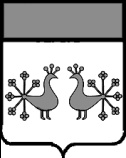 Ивановская областьВерхнеландеховский муниципальный районА Д М И Н И С Т Р А Ц И ЯВЕРХНЕЛАНДЕХОВСКОГО МУНИЦИПАЛЬНОГО РАЙОНАП О С Т А Н О В Л Е Н И Еот    02. 09. 2019   №    326   -  ппос.Верхний ЛандехО  внесении изменений в постановление администрации Верхнеландеховского муниципального района от 03.12.2013 № 363-п                   «О муниципальной программе «Забота и внимание»В связи с изменением объема финансирования:внести в постановление администрации Верхнеландеховского муниципального район  от  03.12.2013 № 363-п  «О муниципальной программе «Забота и внимание» следующие изменения:в приложении к постановлению:1. В разделе 1 «Паспорт муниципальной программы» строку «Объемы и источники финансирования программы» изложить в новой редакции:2. В разделе 4 «Ресурсное обеспечение Программы» таблицу изложить в новой редакции:3. В таблице раздела 5 «Мероприятия Программы»  строки 1.2 и «Итого по программе:»  изложить в новой редакции:Глава Верхнеландеховскогомуниципального района:                                                       Н.Н.СмирноваОбъемы и источники финансирования программыИсточником финансирования Программы являются средства бюджета Верхнеландеховского муниципального района.Предполагаемый объем финансирования Программы составляет 4932800 руб., в том числе:2016 год – 791700,00 руб.;2017 год – 816000,00 руб.;2018 год – 893300,00 руб.;2019 год – 1103800,00 руб.;2020 год – 698000,00 руб.;2021 год – 630000,00 руб.Наименование Объемы бюджетных ассигнований по годам, в руб.Объемы бюджетных ассигнований по годам, в руб.Объемы бюджетных ассигнований по годам, в руб.Объемы бюджетных ассигнований по годам, в руб.Объемы бюджетных ассигнований по годам, в руб.Объемы бюджетных ассигнований по годам, в руб.Наименование 201620172018201920202021Программа, всего, вт.ч.7917008160008933001103800698000630000Основное мероприятие: «реализация комплекса мер социальной направленности»7917008160008933001103800698000630000№ п/пНаименование мероприятийНаименование мероприятийИсполнительОбъемы финансирования  (в руб.)Объемы финансирования  (в руб.)Объемы финансирования  (в руб.)Объемы финансирования  (в руб.)Объемы финансирования  (в руб.)Объемы финансирования  (в руб.)№ п/пНаименование мероприятийНаименование мероприятийИсполнитель201620172018201920202021Основное мероприятие « Реализация комплекса мер социальной направленности»Основное мероприятие « Реализация комплекса мер социальной направленности»Основное мероприятие « Реализация комплекса мер социальной направленности»Основное мероприятие « Реализация комплекса мер социальной направленности»Основное мероприятие « Реализация комплекса мер социальной направленности»Основное мероприятие « Реализация комплекса мер социальной направленности»Основное мероприятие « Реализация комплекса мер социальной направленности»Основное мероприятие « Реализация комплекса мер социальной направленности»Основное мероприятие « Реализация комплекса мер социальной направленности»Основное мероприятие « Реализация комплекса мер социальной направленности»1.2Финансовая поддержка социально ориентированных некоммерческих организаций: -оказание поддержки Верхнеландеховской районной общественной организации Всероссийской общественной организации ветеранов (пенсионеров) войны, труда, Вооруженных Сил и правоохранительных органов; - организация и проведение районных мероприятий для граждан пожилого возраста; - организация поздравлений долгожителей- юбиляров;Верхнеландеховская районная общественная организация Всероссийской общественной организации ветеранов (пенсионеров) войны, труда, Вооруженных Сил и правоохранительных органов (далее Совет ветеранов)Верхнеландеховская районная общественная организация Всероссийской общественной организации ветеранов (пенсионеров) войны, труда, Вооруженных Сил и правоохранительных органов (далее Совет ветеранов)100500,0105000,0126000,0144200,0135000,00 135000,0Итого по программе:791700,0816000,0893300,01103800,0698000,0630000,0